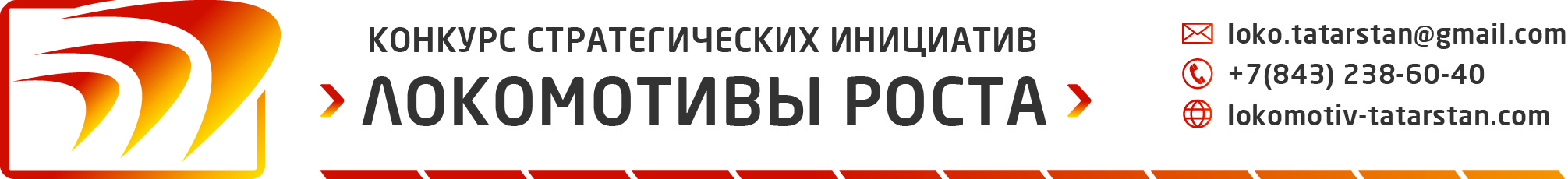 Исх. № 2 от 05.12.2018 г.Главам муниципальных образованийРеспублики ТатарстанУважаемые коллеги!26 ноября в Республике Татарстан дан старт Конкурсу стратегических инициатив «Локомотивы роста». Конкурс направлен на привлечение внимания к профессиональному и кадровому потенциалу для республиканских предприятий и объектов инновационной инфраструктуры. К участию в Конкурсе приглашаются профессионалы в области промышленного сектора, экономики и управления до 40 лет, студенты выпускных курсов высших учебных заведений по направлениям «экономика» и «менеджмент». В Программе Конкурса запланированы тестирование, экспертное собеседование, экскурсионные выезды на республиканские предприятия и компании. Образовательные аспекты Конкурса будут разрабатываться с учетом социально – экономической специфики и кадровых потребностей муниципальных образований республики.Финальным заданием для участников Конкурса станет Кейс – чемпионат, задания которого будут предложены ведущими предприятиями и Министерством экономики Республики Татарстан. Победители Конкурса получат возможность пройти стажировку с последующим контрактным трудоустройством. Наставниками и экспертами Конкурса выступают руководители и представители республиканских министерств и ведомств, главы муниципальных образований, компаний и предприятий. Председатель Экспертной комиссии Конкурса – депутат Государственной Думы Федерального Собрания Российской Федерации Альфия Когогина. На основании вышеизложенного, просим Вас довести информацию до всех учебных заведений и предприятий Вашего муниципального образования. Заявки принимаются до 17 декабря 2018 года (включительно) на сайте https://lokomotiv-tatarstan.comКонтакты Исполнительной дирекции Конкурса: Юлия Сергеевна Манина, +7 987 228 75 18, loko.tatarstan@gmail.comПредседатель Общественного советафедерального партийного проекта «Локомотивы роста» в Республике Татарстан                                                                         А.Р. Хайруллин